О представлении предложенийдля формирования Плана проведения экспертизы на II полугодие 2019 годаУправление экономики администрации области в соответствии с Порядком проведения экспертизы нормативных правовых актов, утвержденным постановлением администрации области от 27.12.2013 № 634, осуществляет формирование Плана проведения экспертизы нормативных правовых актов Липецкой области (далее – План) в целях выявления в них положений, необоснованно затрудняющих осуществление предпринимательской и инвестиционной деятельности.Предложения по формированию Плана просим представить в срок до 1 июня 2019 года по прилагаемой форме, в том числе по адресу электронной почты: rob@admlr.lipetsk.ru, ed@admlr.lipetsk.ru. В целях привлечения к формированию Плана представителей предпринимательского сообщества просим довести указанную информацию до организаций, представляющих интересы бизнес-сообщества на территории муниципального образования.Извещение о формировании Плана размещено на официальном сайте администрации области в разделе «Оценка регулирующего воздействия» (подраздел «Экспертиза НПА»).Приложение: на 1 л. в 1 экз.Первый заместительначальника управления                                                                    Л.В. ФроловаРотова    (4742) 22 86 87ПриложениеПредложения по проведению экспертизы нормативных правовых актов (НПА) во II полугодии 2019 года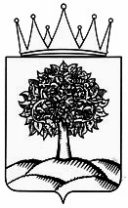 АДМИНИСТРАЦИЯ ЛИПЕЦКОЙ ОБЛАСТИУПРАВЛЕНИЕ  ЭКОНОМИКИ398014, г.Липецк, пл.Ленина – Соборная, 1
телефон (4742) - 228456, факс (4742) - 272566www.admlr.lipetsk.ruE-mail: ed@admlr.lipetsk.ruАДМИНИСТРАЦИЯ ЛИПЕЦКОЙ ОБЛАСТИУПРАВЛЕНИЕ  ЭКОНОМИКИ398014, г.Липецк, пл.Ленина – Соборная, 1
телефон (4742) - 228456, факс (4742) - 272566www.admlr.lipetsk.ruE-mail: ed@admlr.lipetsk.ruАДМИНИСТРАЦИЯ ЛИПЕЦКОЙ ОБЛАСТИУПРАВЛЕНИЕ  ЭКОНОМИКИ398014, г.Липецк, пл.Ленина – Соборная, 1
телефон (4742) - 228456, факс (4742) - 272566www.admlr.lipetsk.ruE-mail: ed@admlr.lipetsk.ruАДМИНИСТРАЦИЯ ЛИПЕЦКОЙ ОБЛАСТИУПРАВЛЕНИЕ  ЭКОНОМИКИ398014, г.Липецк, пл.Ленина – Соборная, 1
телефон (4742) - 228456, факс (4742) - 272566www.admlr.lipetsk.ruE-mail: ed@admlr.lipetsk.ruАДМИНИСТРАЦИЯ ЛИПЕЦКОЙ ОБЛАСТИУПРАВЛЕНИЕ  ЭКОНОМИКИ398014, г.Липецк, пл.Ленина – Соборная, 1
телефон (4742) - 228456, факс (4742) - 272566www.admlr.lipetsk.ruE-mail: ed@admlr.lipetsk.ruЗаместителю главы администрации муниципального района (городского округа), курирующему вопросы экономического развития Заместителю главы администрации муниципального района (городского округа), курирующему вопросы экономического развития Заместителю главы администрации муниципального района (городского округа), курирующему вопросы экономического развития 30.04.201930.04.2019№ И17/07/-696 И17/07/-696На №№ п/пРеквизиты НПА (наименование, дата принятия, номер)Положения НПА, создающие условия, затрудняющие ведение бизнеса (части, пункты, иное или «НПА в целом»)Значимость проблемы и наличие негативных последствий для субъектов бизнеса, количественная оценка совокупных издержек, связанных с применением НПА или его отдельных положений (по возможности)Иная информация о проблеме (в т.ч. воздействие на экологию, препятствия для инвестиций, модернизации и др.)12345